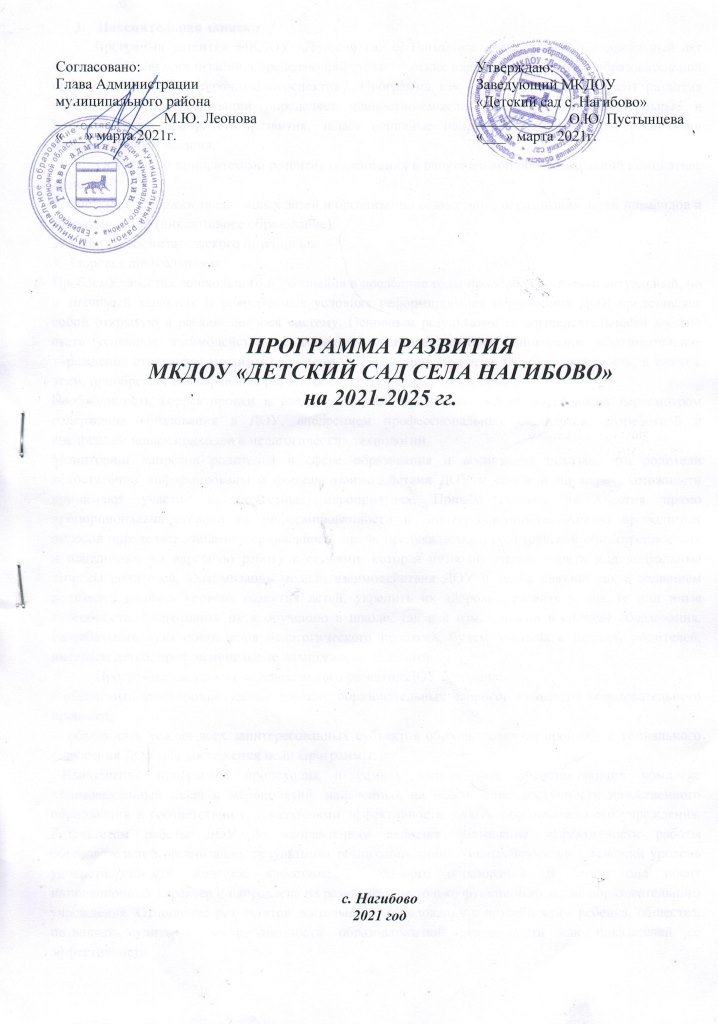 Пояснительная записка           Программа развития МКДОУ «Детский сад с. Нагибово» (далее – ДОУ) – локальный акт образовательной организации, определяющий стратегические направления развития образовательной организации на среднесрочную перспективу. Программа как управленческий документ развития образовательной организации определяет ценностно-смысловые, целевые, содержательные и результативные приоритеты развития, задает основные направления эффективной реализации муниципального задания. Основными приоритетами развития образования в национальной образовательной инициативе названы:1. Система поддержки талантливых детей и организации совместного образования детей инвалидов и здоровых детей (инклюзивное образование).2. Развитие воспитательского потенциала.3. Здоровье дошкольников.Проблема качества дошкольного образования в последние годы приобрела не только актуальный, но и значимый характер. В современных условиях реформирования образования ДОУ представляет собой открытую и развивающуюся систему. Основным результатом её жизнедеятельности должно стать успешное взаимодействие с социумом, осваивая которое дошкольное образовательное учреждение становится мощным средством социализации личности. Особую значимость, в связи с этим, приобретает планирование работы образовательного учреждения.Необходимость корректировки и введение данной программы, также обусловлена пересмотром содержания образования в ДОУ, внедрением профессиональных стандартов, разработкой и внедрением новых подходов и педагогических технологий.Мониторинг запросов родителей в сфере образования и воспитания показал, что родители недостаточно информированы о формах взаимодействия ДОУ и семьи и по мере возможности принимают участие в совместных мероприятиях. Причём степень их участия прямо пропорциональна степени их информированности и заинтересованности. Анализ проводимых опросов определяет динамику социального заказа, предъявляемого родительской общественностью, и нацеливают на адресную работу с семьями, которая позволит удовлетворить индивидуальные запросы родителей. Оптимизация модели взаимодействия ДОУ и семьи связана как с желанием родителей поднять уровень развития детей, укрепить их здоровье, развить у них те или иные способности, подготовить их к обучению в школе, так и с изменениями в системе образования. Разрабатывая пути обновления педагогического процесса, будем учитывать запросы родителей, интересы детей, профессиональные возможности педагогов.        	Программа как проект перспективного развития ДОУ призвана: - обеспечить всесторонне удовлетворение образовательных запросов субъектов образовательного процесса; -  объединить усилия всех заинтересованных субъектов образовательного процесса и социального окружения ДОУ для достижения цели Программы.    Выполнение программы происходит в рамках направлений, представляющих комплекс взаимосвязанных задач и мероприятий, нацеленных на обеспечение доступности качественного образования в соответствии с показателями эффективности работы образовательного учреждения. Результатом работы ДОУ по направлениям является повышение эффективности работы образовательной организации, результатом реализации инициативных проектов – высокий уровень удовлетворенности общества качеством дошкольного образования. В целом она носит инновационный характер и направлена на развитие, а не только функционирование образовательного учреждения. Отношение результатов деятельности образования к потребностям ребенка, общества, позволяет судить о востребованности образовательной деятельности как показателей ее эффективности.2. Паспорт Программы развития на 2021-2025 г.г.3.  Информационная справка об учреждении4.Анализ деятельности МКДОУРеализация мероприятий Программы Развития муниципального казённого дошкольного образовательного учреждения «Детский сад с. Нагибово» на период 2016 – 2021 гг. обеспечила: - реализацию новых подходов к формированию современной развивающей предметно-пространственной среды, способствующих наиболее полному выявлению и развитию способностей и интересов детей раннего и дошкольного возраста; - оснащение образовательного процесса учебно-методическими и дидактическими пособиями в соответствии с ФГОС ДО;- организацию модели взаимодействия воспитателей, выстроенную в соответствии с индивидуальным подходом к ребенку, для его успешной социализации, сохранение и укрепление его здоровья;- создание системы взаимодействия с семьями воспитанников, направленной на усиление родительской активности, повышение ответственности родителей за воспитание и образование детей.Результаты Программы развития в области вариативности системы МКДОУ на основе создания новых форм, реализующих программу дошкольного образования, показали, что детский сад функционирует стабильно в режиме развития. Наше образовательное учреждение предоставляет доступное, качественное воспитание и развитие в безопасных, комфортных условиях, адаптированных к возможностям и способностям ребенка.	В МКДОУ отсутствует компьютерная техника, что затрудняет работу воспитателей при создании презентации для детей; активизации проектной деятельности, при разработке и реализации которой необходимы компьютерные технологии. Необходима целенаправленная работа по систематизации, обновлению и пополнению информационных ресурсов образовательного процесса, расширению использования мультимедийного сопровождения.	 Информационно-технологическое обеспечение детского сада в соответствии с действующим законодательством и актуальными потребностями участников образовательных отношений, обеспечит педагогам эффективно планировать образовательную деятельность и совершенствовать свой образовательный уровень.Результаты Программы развития в области реализация новых подходов к формированию современной развивающей предметно-пространственной среды, способствующих наиболее полному выявлению и развитию способностей и интересов детей дошкольного возраста показали, что наш детский сад в достаточной мере оснащён предметами и материалами, необходимыми для всестороннего развития воспитанников.Результаты Программы развития в области обеспечения равных стартовых возможностей для получения начального школьного образования показали, что содержание Образовательной программы обеспечивает удовлетворительную подготовку дошкольников к поступлению в школу. Хороший уровень подготовки воспитанников к обучению в школе обеспечивается постоянной работой педагогического коллектива в поисках наиболее оптимальных условий для успешного воспитания и образования детей.  Результаты Программы развития в области создания системы взаимодействия с семьями воспитанников, направленной на усиление родительской активности, повышение ответственности родителей за воспитание и образование детей. На сайте нашего образовательного учреждения разработаны и систематически обновляются разделы, в которых представлены нормативные документы, методические рекомендации для родителей. Обязательным условием работы с родителями является проведение родительских собраний, консультаций, дни открытых дверей, совместные праздники и развлечения, оформление наглядной информации, привлечение родителей к оформлению творческих выставок. 5. Результаты анализа деятельности МКДОУ «Детский сад с. Нагибово»6.Концепция и стратегия развития МКДОУ «Детский сад с. Нагибово»    Основной концептуальной идеей реализации воспитательно-образовательной работы является создание педагогической системы, отвечающей современным требованиям воспитания и развития ребенка, формирование активной личности, способной реализовать и проявлять свой внутренний потенциал в современном мире, способного активно мыслить и действовать. Педагогическая система ДОУ формируется на основе анализа предыдущей деятельности и глубинного изучения внутренних потенциальных возможностей, профессионального уровня педагогов ДОУ, возможных ресурсов, материально-технической базы, развивающей предметно-пространственной среды, потребностей современного общества, семьи, а также социальное партнерство. В этой связи перед нами встала задача создания единой системы воспитательно- образовательного процесса, выстроенной на интегративной основе. Поэтому в ДОУ должны быть разработаны не только принципы целостного подхода к содержанию образования, но и личностно-ориентированной модели организации педагогического процесса, направленного на оздоровление и развитие ребенка.      В детском саду образовательный процесс должен строиться вокруг ребенка, обеспечивая своевременное формирование возрастных новообразований детства, развитие компетентности, самостоятельности, творческой активности, гуманного отношения к окружающим, становление личностной позиции, получение ребенком качественного образования как средства для перехода на последующие возрастные ступени развития, обучения и воспитания.      Ведущими ценностями при разработке концепции для нас стали: ценность здоровья, ценность развития, ценность детства и ценность сотрудничества, которые, с одной стороны, выражают приоритеты современной гуманистической педагогики, с другой стороны, выступают содержанием ценностного освоения мира ребенком.     Ценность здоровья требует создания в ДОУ условий для сохранения и укрепления здоровья детей (как физического, так и психического), приобщение их к ЗОЖ, формирования основ физической культуры и валеологической грамотности.       Ценность развития направляет внимание на построение развивающего образовательного процесса, в котором актуализируются достижения и жизненный опыт каждого ребенка, обеспечивается развитие индивидуальных способностей и потребностей, формируется в условиях личностного выбора готовность детей к саморазвитию и самообразованию.     Ценность детства акцентирует внимание на том, что детство - это неповторимый, самоценный и отличающийся от взрослого период жизни, особая культура, характеризующаяся целостным мировосприятием, открытостью миру, чуткостью, эмоциональностью, непосредственностью, готовностью к образованию. Специфика детства требует бережного отношения к особенностям возрастного развития, к внутреннему миру ребенка, а также создания условий для взаимодействия и взаимообогащения детского и взрослого миров.      Ценность сотрудничества предполагает, что сотрудничество, партнерство, диалог, гуманное отношение рассматриваются как основной фактор образования и источник обновления образовательной системы.Исходя из всего вышесказанного, концептуальными направлениями развития МКДОУ служат: - моделирование совместной деятельности с детьми на основе организации проектной деятельности, использования средств информатизации в образовательном процессе, направленной на формирование ключевых компетенций дошкольников;- использование здоровье сберегающих технологий;- совершенствование стратегии и тактики построения развивающей среды детского сада, способствующей самореализации ребёнка в разных видах деятельности;- поддержка способных и одаренных детей;-  поддержка детей с ОВЗ и инвалидов;- построение дифференцированной модели повышения профессионального уровня педагогов в соответствии с требованиями профессиональных стандартов;- укрепление материально–технической базы ДОУ;- оптимизация кадровой политики;- сохранение и укрепление  педагогического взаимодействия с  социальными партнерами.Проектируемая нами модель образовательного процесса определяется концепцией, основные идеи которой:1. Право каждого ребенка, как полноценное развитие, так и на оказание ему помощи в соответствии с функциональными отклонениями и интеллектуальными особенностями.2. Признание самоценности периода детства каждого ребенка, его уникальности и неповторимости.3. Деятельность ДОУ в режиме обновления содержания в соответствии с ФГОС ДО (реализация различных программ и технологий, их адаптация к приоритетам ДОУ) и его организационных форм (новые формы дошкольного образования).     В основе концепции развития ДОУ лежит возможность комплексного подхода к диагностической, образовательной, оздоровительной работе; интеграции детей с различным состоянием здоровья, уровнем развития для достижения  максимального качества образовательного процесса; создания целостной системы, в которой все этапы работы с ребёнком взаимосвязаны.     В основу реализации Программы положен современный программный метод. При этом выполнение стратегической цели и задач происходит в рамках реализации проектов по отдельным направлениям образовательной деятельности, каждая из которых представляет собой комплекс взаимосвязанных мероприятий, нацеленных на решение проблем данной сферы образовательной деятельности.         Исходя из вышесказанного, одним из аспектов Программы развития ДОУ является повышение квалификации педагогов, расширения их профессиональной ориентации в отборе современных форм педагогической и образовательной деятельности, разработка и реализация проектов, овладение педагогическим мониторингом.          Предполагается, что внутренняя система оценки качества образования в условиях реализации ФГОС (ВСОКО) поможет оптимизировать систему методического и дидактического обеспечения, удобную для использования её педагогами в ежедневной работе.Одним из главных направлений работы ДОУ, является взаимодействие педагогов и родителей (законных представителей) ребенка, которое мы видим в содействии развитию воспитанника как личности, осознающей необходимость саморазвития, воспитания собственных способностей.       Успех в воспитании и образовании ребёнка зависит от взаимодействия семьи и детского сада. Эти отношения называются педагогическим сотрудничеством. Это следующий аспект программы развития ДОУ. Чтобы вовлечь родителей в решение проблем  воспитания и образования дошкольников, мало традиционных форм взаимодействия. Необходимо создать систему сопровождения и консультирования семьи по вопросам формирования культуры здорового образа жизни,  образования и развития детей раннего возраста, старшего дошкольного возраста, по воспитанию и развитию детей с ограниченными возможностями здоровья, одарённых детей.     Таким образом, цель  разработки данной концепции Программы развития ДОУ заключается в том, чтобы способствовать организации комфортного и эффективного процесса образования детей дошкольного возраста, содействовать всестороннему развитию ребёнка на протяжении всего пребывания в детском саду.7. Содержание и направления по реализации программы развития 8. Прогнозируемый результат реализации Программы развитияПредполагается что:Для детей.- Каждому воспитаннику будут предоставлены условия для полноценного личностного роста, созданы условия для формирования познавательная активность, самостоятельность, инициатива, творческие способности, гражданская позиция, способность к труду и жизни в условиях современного мира.- Созданы условия для развития детей, в т.ч. для детей с ОВЗ, детей-инвалидов.-  В образовательный процесс будут включены цифровые образовательные ресурсы, с учетом потребностей детей, педагогов, родителей.-  Разработаны индивидуальные образовательные маршруты для детей-инвалидов. - Качество сформированности ключевых компетенций детей будет способствовать успешному обучению ребёнка в школе и соответствовать целевым ориентирам, представленным в ФГОС ДО. -  Модернизирована материальная база, развивающая предметно-пространственная среда ДОУ.Для педагогов:- Личные и профессиональные качества педагогических работников будут соответствовать требованиям профессиональных стандартов, в том числе оказана помощь в прохождении аттестации.- Созданы условия для трансляции опыта работы на муниципальном, областном и всероссийском уровнях.- Умеют ориентироваться в современных психолого-педагогических концепциях обучения, воспитания  и  здоровьесбережения,  используют  их  как  основу  в  своей  педагогической деятельности.- Владеют умением планировать и оценивать уровень развития детей.- Умело  используют  элементарные  средства  диагностики  и  коррекции  индивидуальных особенностей детей при реализации дифференцированного подхода.- Умеют  работать  с  техническими  средствами  обучения,  видят  перспективу  применения информационно-коммуникационных ресурсов в образовательном процессе;- Симулируют  активность  детей,  их  увлеченность  познавательной  и  практической деятельностью.- Реализует  систему  комплексного  психолого-педагогического  сопровождения воспитанников и их родителей;- Владеют способами оптимизации образовательного процесса путем включения в него новых форм  дошкольного  образования.-Включают родителей в деятельность, направленную на создание условий, способствующих развитию,  оздоровлению  и  воспитанию  их  детей.  -Владеет навыками анализа, прогнозирования и планирования своей деятельности.Для родителей.- Оптимизирована  модель взаимодействия детского сада и семьи.- Реализована работа с родителями с применением инновационных технологий.- Созданы условия для получения   консультативной помощи в воспитании и развитии детей,  в т.ч. для детей с ОВЗ, детей-инвалидов и одаренных детей.- Созданы условия для формирования  у  родителей  позитивного отношения к овладению знаниями педагогики и психологии.9. Оценка результативности инновационной деятельностиВ целях оценки эффективности реализации Программы развития ДОУ разработаны следующие критерии, показатели и индикаторы.Мероприятия в Программу развития МКДОУ «Детский сад с. Нагибово» на 2021-2025 гг.СОГЛАСОВАНО:Заместитель начальника отдела образования_________ Л.С. Лунина«___» марта 2021г.Наименование программыПрограмма развития муниципального казённого дошкольного образовательного учреждения «Детский сад с. Нагибово» на 2021-2025 гг.Основания для разработки программы, нормативные документыЗакон «Об образовании в Российской Федерации" 29.12.2012 N 273-ФЗПриказ Министерства просвещения РФ от 31 июля 2020 г. № 373 "Об утверждении Порядка организации и осуществления образовательной деятельности по основным общеобразовательным программам - образовательным программам дошкольного образования"Санитарно-эпидемиологические правила и нормативы СанПиН 2.4.3648-20 «Санитарно-эпидемиологические требования к организациям воспитания и обучения, отдыха и оздоровления детей и молодежи» (утв. постановлением Главного государственного санитарного врача РФ от 28 сентября 2020г. № 28);Приказ Минобразования и науки РФ от 17.10.2013г. № 1155 «Об утверждении Федерального Государственного Образовательного Стандарта Дошкольного Образования» (ФГОС ДО)Устав ДОУОсновная образовательная программа МКДОУ «Детский сад с. Нагибово»Разработчики программыМуниципальное казённое дошкольное образовательное учреждение «Детский сад с. Нагибово»: заведующий, воспитатель. Назначение программыПрограмма развития предназначена для определения перспективных направлений развития образовательного учреждения на основе анализа работы за предыдущий период.В ней отражены тенденции изменений, охарактеризованы главные направления обновления содержания образования и организации образовательного процесса, управление дошкольным учреждением на основе инновационных процессов.ЦельСоздание условий для повышения качества образования в ДОУ  через систему интеграции, реализующей право каждого ребенка на качественное и доступное образование, обеспечивающее равные стартовые возможности для полноценного физического и психического развития детей, как основы их успешного обучения в школе.ЗадачиСоздание  условий  для получения  качественного  дошкольного  образования  и  обеспечение  социализации  каждого  ребенка  в  условиях  дошкольного  образовательного  учреждения,  в соответствии с ФГОС ДО,  через      разностороннее,      полноценное      развитие      каждого  ребенка  с учетом  его  индивидуальных  особенностей  и  возможностей  (в том числе одарённых детей, детей с ОВЗ и инвалидов)Создание  материально-технических и  кадровых  условий  в рамках организации внутренней системы качественного  образования в МКДОУ.Использование возможностей сетевого взаимодействия и интеграции в образовательном процессе в рамках экспериментальной и инновационной деятельности.Создание условий для повышения мотивации профессиональной деятельности педагогов МКДОУ, через формирование компетенций в соответствии с требованиями Профессионального стандарта.Развитие системы управления ДОУ на основе повышения компетентности родителей по вопросам взаимодействия с детским садом.Основные функции Программы-определяет стратегию развития детского сада;-выделяет приоритетные направления работы;-ориентирует всю деятельность на конечный результат.Принципы образовательной деятельности ДОУ в рамках Программы Развития  на 2021-2025 гг.Принцип системности – целостный подход, взаимодействие и взаимосоответствие всех направлений и звеньев на достижение оптимального результата – развития личности ребенка.Принцип развивающего образования опирается на «зону ближайшего развития» и предполагает использование новейших технологий и методик.Принцип индивидуализации и дифференциации предполагает учет субъективного опыта, индивидуальных предпочтений, склонностей, интересов и способностей детей и взрослых.Принцип – гуманизации – это утверждение непреходящей ценности человека, его становление и развитие.Принцип    увлекательности – является одним из важнейших. Весь образовательный материал интересен детям, доступен и подается в игровой форме.Принцип вариативности предполагает разнообразие содержания, форм и методов с учетом целей развития и педагогической поддержки каждого ребенка.Принцип активности – предполагает освоение ребенком программы через собственную деятельность под руководством взрослого.Сроки выполнения и этапы реализации программыПрограмма будет реализована в 2021-2025 годы в три этапа.1-ый этап – подготовительный (2021-2022уч.г)- разработка документации для успешной реализации мероприятий в соответствии с Программой развития;- оптимизация условий (кадровых, материально-технических и т. д.) для успешной реализации мероприятий в соответствии с Программой развития;- начало реализации мероприятий, направленных на создание интегрированной модели развивающего образовательного пространства.2-ой этап – практический (2022-2024уч.г)- апробирование модели, обновление содержания организационных форм, педагогических технологий;- постепенная реализация мероприятий в соответствии с Программой развития;- коррекция мероприятий.3-ий этап – итоговый (2024-2025уч.г.)- реализация мероприятий, направленных на практическое внедрение и распространение полученных результатов;- анализ достижения цели и решения задач, обозначенных в Программе развития.Ожидаемые конечные результаты, важнейшие целевые показатели программы1.	Повышение качества образования в рамках обеспечения  полноценного  личностного  развития,  физиологического  и  психологического  благополучия ребенка в переходный период от дошкольного воспитания к школе.2. Совершенствование системы управления качеством образования в ДОУ, а также обеспечения всех участников образовательного процесса и общества в целом объективной информацией о состоянии системы образования на различных уровнях и тенденциях развития.3. Повышение мотивации профессиональной деятельности педагогов МКДОУ, формирование компетенций в соответствии с требованиями Профессионального стандарта.	 4.	Обеспечение психолого-педагогической поддержки семьи и повышение компетентности родителей (законных представителей) в вопросах развития и образования, охраны и укрепления здоровья детей, вовлечение родителей (законных представителей) в образовательный процесс детского сада через  установление партнерских отношенийФинансовое обеспечение программыОсуществляется в пределах текущего финансирования.Система организации контроля за выполнением программыПостоянный контроль выполнения Программы осуществляет администрация МКДОУ.Педагоги разрабатывают ежегодные планы мероприятий с указанием ответственных за реализацию отдельных проектов, представляет их  на Педагогическом совете. Ежегодные отчеты на педагогических советах дошкольного образовательного учреждения, родительских собраниях и сайте ДОУ.Результаты контроля и отчёты о проведённых самообследованиях дошкольного образовательного учреждения публикуются на сайте ДОУ. Общая информацияНазвание образовательного учреждения (по уставу)Муниципальное казённое дошкольное образовательное       учреждение «Детский сад села Нагибово» общеразвивающего вида (МКДОУ «Детский сад с. Нагибово»)Тип ОУдошкольное образовательное учреждениеВид ОУдетский сад УчредительАдминистрация Октябрьского  муниципального района Тел.: (8-42-665) 22-5-35e-mail:  obrazokt@post.eao.ru   фактический адрес: ЕАО, Октябрьский р-он, с. Амурзет, ул. Калинина, д.25Год основания ДОУ2007 годЮридический адрес679246, ЕАО, Октябрьский р-он, с. Нагибово, ул. Центральная, д.13БТелефон(8-42-665) 24-6-92Электронная почтаnagibovodsokt@post.eao.ru Фамилия, имя, отчество руководителяПустынцева Оксана ЮрьевнаУстав15.12.2015 г. №254ЛицензияЛицензия №1106 от 05.12.2016г.,  выданной Комитетом образования ЕАО, срок действия – бессрочноФормы государственного общественного управленияПедагогический совет, Общее собрание трудового коллектива, Управляющий совет ДОУ.Содержание дошкольного образования образовательные и воспитательные программыОсновная образовательная программа МКДОУ «Детского сада с. Нагибово» (составители: педагоги ДОУ)Федерального уровня: Образовательная программа дошкольного образования «Детство» /Т.И. Бабаева, О.В. Солнцева; А.Г. Гогоберидзе Традиции детского садаВстречи с выпускниками детского садаПроведение фольклорных праздников в соответствии с народным календарёмСпортивные семейные праздникиСвязь с социумомКоллектив нашего детского сада тесно сотрудничает с: - ДК с. Нагибово- школа с. Нагибово- сельская библиотека- ГИБДД Октябрьского районаТип здания (краткая характеристика здания, территории)Отдельно стоящее одноэтажное здание, общая площадь по зданию 401,9 кв.м.Имеется детская площадка с малыми формами, цветники, огород.Модель МКДОУ (количество групп, структурных подразделений, дополнительных помещений, режим работы общий, ГКП)Проектная мощность детского сада – 2 группы Фактическая мощность — 1 группаВ дошкольном учреждении функционирует 1 группа разновозрастная от 2 месяцев до 8 летСтруктурные компоненты:Групповая комната;Музыкальный (физкультурный) зал;Медицинский кабинет;Кабинет заведующего;Учебный класс;СпальняПищеблок;ПрачечнаяОбщий режим работы: с 8.30. до 17.30, выходные дни – суббота и воскресенье, праздничные дни.Детский сад решает следующие задачи:1. Охрана жизни и укрепление здоровья детей, воспитание потребности в здоровом образе жизни, развитие физических качеств и обеспечение нормального уровня физической подготовленности и состояния здоровья ребенка;2. Создание условий, обеспечивающих гармоничное интеллектуальное, эстетическое и социально-личностное развития ребёнка, приобщение его к общечеловеческим и национально-культурным ценностям;3. Построение взаимодействия с семьей по принципу партнерства для обеспечения полноценного развития ребенка.Детский сад осуществляет систему комплексного мониторинга развития детей, в том числе с ОВЗздоровья;речевого развития;физического развития,познавательного развития;художественно-эстетического развития;социально-коммуникативного развития;психического развития;интегративные качества воспитанниковДетский сад использует комплексный подход в организации педагогического процессамониторинг качества образовательного процесса (в течение года – предварительный, итоговый);воспитательно-образовательный (преемственность в работе воспитателей, создание оптимальных условий успешного усвоения программ и т.д.); коррекционныйпедагогической помощи родителям (консультационно-методической помощи семье, пропаганда педагогических знаний)Сильная сторонаСлабая сторонаПерспективы развитияВозможные рискиКадровое обеспечениеКадровое обеспечениеКадровое обеспечениеКадровое обеспечениеСлаженный коллектив опытных педагогов.Аттестация по плану.Отсутствие высшей и первой квалификации педагогов.Повышение квалификации на курсах (краткосрочных, переподготовки). Участие в научных конференциях, семинарах.Активное участие в конкурсном движении на всех уровнях.Материально-техническое обеспечениеМатериально-техническое обеспечениеМатериально-техническое обеспечениеМатериально-техническое обеспечениеНаличие материально-технической базы. Периодическое пополнение ДОУ периодическими изданиями и дидактическими материалами и играми.Отсутствует оснащение цифровой образовательной среды. Оснастить учреждение компьютерным оборудованием.Недостаточное финансирование.Содержание образовательной деятельностиСодержание образовательной деятельностиСодержание образовательной деятельностиСодержание образовательной деятельностиИспользование вариативной программы.   Отсутствие программы по работе с детьми ОВЗ и инвалидами. Разработка программ по работе с детьми ОВЗ и инвалидами.Отсутствие  у педагогов мотивации к профессиональному совершенствованию.Содержание оздоровительной работыСодержание оздоровительной работыСодержание оздоровительной работыСодержание оздоровительной работыНаличие оборудованного спортивного зала. Наличие инструктора по физической культуре. Система профилактических мероприятий. Чередование активных видов деятельности. Индивидуальный подход к детям: формирование по группам здоровья. Наличие медицинского кабинета.Не достаточное количество спортивного оборудования. Применение инновационного подхода к вопросам оздоровления. Пропаганда здорового образа жизни среди родителей.  Отсутствие у родителей потребности в здоровом образе жизни. Непонимание родителями важности соблюдения режима и   организации физического развития детей в домашних условиях.Инновационная и экспериментальная  деятельность  в ДОУИнновационная и экспериментальная  деятельность  в ДОУИнновационная и экспериментальная  деятельность  в ДОУИнновационная и экспериментальная  деятельность  в ДОУВнедрение в педагогический процесс ДОУ патриотическое воспитание; взаимодействие всех участников образовательного процессаНедостаток творческой инициативы родителей в различных направлениях совместной деятельности.Продолжать разработку и внедрение инновационных технологий и форм работы в детском саду.Работа с родителямиРабота с родителямиРабота с родителямиРабота с родителямиАнкетирование родителей по оценке качества удовлетворённости предоставляемых образовательных услуг, выявлению потребностей в образовательных и оздоровительных услугах. Досуговые мероприятия с участием родителей. Конкурсы совместных работ детей и родителей. Малая активность по участию в совместных мероприятиях для детей и родителей (спортивных, игровых, досуговых).Нет инициативы со стороны родителей по разработке совместных мероприятийОптимизация деятельности в рамках работы с родителями (поиск новых форм и видов деятельности и т.д.)Перенесение на ДОУ ответственности за воспитание детей. Дефицит времени у родителей.№п/пНаправления программных мероприятий,мероприятия  (инновационные проекты)СрокиреализацииСрокиреализацииИсполнители1.Создание системы управления качеством образования, консультационное и экспертное сопровождение разработки нового содержания образования в соответствии с основными направлениями модернизации российского образованияПроект «ВСОКО» (внутренняя система оценки качества образования в условиях реализации ФГОС)Разработка механизмов оценки эффективности инновационной модели образовательного пространства, обеспечивающей доступность и новое качество образования, и реализации программы развития.1.Создание системы управления качеством образования, консультационное и экспертное сопровождение разработки нового содержания образования в соответствии с основными направлениями модернизации российского образованияПроект «ВСОКО» (внутренняя система оценки качества образования в условиях реализации ФГОС)Разработка механизмов оценки эффективности инновационной модели образовательного пространства, обеспечивающей доступность и новое качество образования, и реализации программы развития.1.Создание системы управления качеством образования, консультационное и экспертное сопровождение разработки нового содержания образования в соответствии с основными направлениями модернизации российского образованияПроект «ВСОКО» (внутренняя система оценки качества образования в условиях реализации ФГОС)Разработка механизмов оценки эффективности инновационной модели образовательного пространства, обеспечивающей доступность и новое качество образования, и реализации программы развития.1.Создание системы управления качеством образования, консультационное и экспертное сопровождение разработки нового содержания образования в соответствии с основными направлениями модернизации российского образованияПроект «ВСОКО» (внутренняя система оценки качества образования в условиях реализации ФГОС)Разработка механизмов оценки эффективности инновационной модели образовательного пространства, обеспечивающей доступность и новое качество образования, и реализации программы развития.1.Создание системы управления качеством образования, консультационное и экспертное сопровождение разработки нового содержания образования в соответствии с основными направлениями модернизации российского образованияПроект «ВСОКО» (внутренняя система оценки качества образования в условиях реализации ФГОС)Разработка механизмов оценки эффективности инновационной модели образовательного пространства, обеспечивающей доступность и новое качество образования, и реализации программы развития.1.Реализация проекта «ВСОКО»2021-2025Заведующий, воспитателиЗаведующий, воспитатели2.Изучение качества профессиональнойдеятельности кадров2021-2022Заведующий, воспитателиЗаведующий, воспитатели3.Оптимизация  мониторинга качества  оказываемых образовательных услуг2021-2022Заведующий, воспитателиЗаведующий, воспитатели4.Подбор и апробация диагностических материалов, позволяющих контролироватькачество образования на основе программных требований и ФГОС2021-2022Заведующий, воспитателиЗаведующий, воспитатели5.Мониторинг оценки результативности качестваобразования детейежегодноЗаведующий, воспитателиЗаведующий, воспитатели6.Оптимизация условий для коррекционной помощи детям с ОВЗ и детям-инвалидам. Оптимизация индивидуальных маршрутов и программ для детей с ОВЗ и детей-инвалидов. Повышение квалификации педагогических работников ДОУ по вопросам коррекционного образованияЗаведующий, воспитателиЗаведующий, воспитатели7.Оптимизация системы совместнойдеятельности с социальными институтами,семьями дошкольников, по приобщению к здоровому образу жизни, формированию увоспитанников элементарных чувств патриотизма и гражданственности, развитию нравственности.ежегодноЗаведующий, воспитателиЗаведующий, воспитатели8.Техническое сопровождение официального сайта ДОУ  постоянноЗаведующий, воспитатели Заведующий, воспитатели 2. Совершенствование стратегии и тактики построения развивающей среды учреждения с учётом ФГОС ДО, учитывающей принцип динамичности и развивающего обучения, возрастные, психологические, физические, гендерные особенности воспитанников, способствующей самореализации ребенка в разных видах деятельности.Проект «РППС»2. Совершенствование стратегии и тактики построения развивающей среды учреждения с учётом ФГОС ДО, учитывающей принцип динамичности и развивающего обучения, возрастные, психологические, физические, гендерные особенности воспитанников, способствующей самореализации ребенка в разных видах деятельности.Проект «РППС»2. Совершенствование стратегии и тактики построения развивающей среды учреждения с учётом ФГОС ДО, учитывающей принцип динамичности и развивающего обучения, возрастные, психологические, физические, гендерные особенности воспитанников, способствующей самореализации ребенка в разных видах деятельности.Проект «РППС»2. Совершенствование стратегии и тактики построения развивающей среды учреждения с учётом ФГОС ДО, учитывающей принцип динамичности и развивающего обучения, возрастные, психологические, физические, гендерные особенности воспитанников, способствующей самореализации ребенка в разных видах деятельности.Проект «РППС»2. Совершенствование стратегии и тактики построения развивающей среды учреждения с учётом ФГОС ДО, учитывающей принцип динамичности и развивающего обучения, возрастные, психологические, физические, гендерные особенности воспитанников, способствующей самореализации ребенка в разных видах деятельности.Проект «РППС»1.Комплексная экспертиза РППСЕжегодноЗаведующий, воспитателиЗаведующий, воспитатели2.Приобретение нового оборудования дляреализации образовательных областей в соответствии с возрастными и гендернымиособенностями дошкольников в соответствии направлениями  Программы развития2021-2025Заведующий, завхозЗаведующий, завхоз3.Оснащение образовательного процесса учебно-методическими комплектами, дидактическимипособиями в соответствии с ФГОС ДО и направлениями инновационной деятельности2021-2025Заведующий, завхоз Заведующий, завхоз 4.Обновление РППС в группе и на территории ДОУ в том числе для детей с ОВЗ и детей-инвалидов. Обеспечение доступности дошкольного образования для детей-инвалидов2021-2025Заведующий, завхозЗаведующий, завхоз3. Развитие компетенций педагогических работников, необходимых для создания условий развития детей в соответствии с требованиямиПроект «Педагог-профессионал»3. Развитие компетенций педагогических работников, необходимых для создания условий развития детей в соответствии с требованиямиПроект «Педагог-профессионал»3. Развитие компетенций педагогических работников, необходимых для создания условий развития детей в соответствии с требованиямиПроект «Педагог-профессионал»3. Развитие компетенций педагогических работников, необходимых для создания условий развития детей в соответствии с требованиямиПроект «Педагог-профессионал»3. Развитие компетенций педагогических работников, необходимых для создания условий развития детей в соответствии с требованиямиПроект «Педагог-профессионал»1.Введение профессиональных стандартов в ДОУ.2021-2025ЗаведующийЗаведующий2.Разработка диагностических карт профессионального мастерства и определение личных потребностей сотрудников в обучении.Составление индивидуальных планов повышенияквалификации работников ДОУ.ежегодноЗаведующий Заведующий 3.Выявление, обобщение и транслирование передового педагогического опыта на разных уровнях через конкурсы профессиональногомастерства, участие в конференциях, публикации в СМИ, официальном сайте ДОУ, проектную деятельность и т.д.2021-2025Заведующий, воспитателиЗаведующий, воспитатели4.Разработка и реализация плана мотивирования истимулирования инновационной деятельности педагогов,профилактики профессионального выгорания, стремления к повышению своей квалификации.2021-2025ЗаведующийЗаведующий5.Обучение педагогов современным технологиям взаимодействия со взрослыми и детьми2021-2025Заведующий, воспитателиЗаведующий, воспитатели4. Создание взаимовыгодного социального партнерства для функционирования учреждения в режиме открытого образовательного пространства, обеспечивающего полноценную реализацию интересов личности, общества, государства в воспитании подрастающего поколения Проект «Мы вместе»4. Создание взаимовыгодного социального партнерства для функционирования учреждения в режиме открытого образовательного пространства, обеспечивающего полноценную реализацию интересов личности, общества, государства в воспитании подрастающего поколения Проект «Мы вместе»4. Создание взаимовыгодного социального партнерства для функционирования учреждения в режиме открытого образовательного пространства, обеспечивающего полноценную реализацию интересов личности, общества, государства в воспитании подрастающего поколения Проект «Мы вместе»4. Создание взаимовыгодного социального партнерства для функционирования учреждения в режиме открытого образовательного пространства, обеспечивающего полноценную реализацию интересов личности, общества, государства в воспитании подрастающего поколения Проект «Мы вместе»4. Создание взаимовыгодного социального партнерства для функционирования учреждения в режиме открытого образовательного пространства, обеспечивающего полноценную реализацию интересов личности, общества, государства в воспитании подрастающего поколения Проект «Мы вместе»1.Поиск новых  форм эффективного взаимодействия ДОУ с социальными партнерами по вопросам о воспитания и развития дошкольников2021-2025Заведующий, воспитателиЗаведующий, воспитатели2.Создание условий для обеспечения всестороннего развития способностей и творческого потенциала детей дошкольного возраста через  систему сотрудничества ДОУ с социальными партнёрами2021-2025Заведующий, воспитателиЗаведующий, воспитатели3.Создание условий для формирования положительного имиджа МКДОУ  через участие детей, родителей, педагогов в мероприятиях сетевого взаимодействия2021-2025Заведующий, воспитателиЗаведующий, воспитатели4.Реализация ООП с использованием кадрового потенциала и других ресурсов социальных партнеров в рамках сетевого взаимодействия2021-2025Заведующий, воспитателиЗаведующий, воспитатели5.Освещение совместной работы на официальном сайте учреждения, в СМИ2021-2025Заведующий, воспитателиЗаведующий, воспитатели5. Повышение уровня мотивации родителей и их компетентности в области проблем воспитания, повышения качества образовательной услуги, развивая партнерство и сотрудничество5. Повышение уровня мотивации родителей и их компетентности в области проблем воспитания, повышения качества образовательной услуги, развивая партнерство и сотрудничество5. Повышение уровня мотивации родителей и их компетентности в области проблем воспитания, повышения качества образовательной услуги, развивая партнерство и сотрудничество5. Повышение уровня мотивации родителей и их компетентности в области проблем воспитания, повышения качества образовательной услуги, развивая партнерство и сотрудничество5. Повышение уровня мотивации родителей и их компетентности в области проблем воспитания, повышения качества образовательной услуги, развивая партнерство и сотрудничество1Оптимизация  модели взаимодействия детского сада и семьи.2021-2025Заведующий, воспитателиЗаведующий, воспитатели2.Разработка модели работы с родителями детей ОВЗ и детей-инвалидов. Создание системы консультирования и сопровождения родителей2021-2025Заведующий, воспитателиЗаведующий, воспитатели3.Психолого-педагогическое сопровождение, консультирования родителей по вопросамразвития и образования детей раннего возраста2021-2025Заведующий, воспитателиЗаведующий, воспитатели4.Работа консультативного центра для детей, не посещающих образовательные учреждения2021-2025Заведующий, воспитателиЗаведующий, воспитатели5.Реализация системы инновационных формвзаимодействия с родителями2021-2025Заведующий, воспитателиЗаведующий, воспитатели6.Проведение систематической работы по выявлению уровня удовлетворённости родителей качеством предоставляемых  образовательных услуг, а так же  запросов родителей в рамках организации воспитательно – образовательного процесса  ЕжегодноЗаведующий, воспитателиЗаведующий, воспитатели7.Восстановление традиций семейного воспитания в оздоровлении детей и вовлечение семьи в образовательный процесс.2021-2025Заведующий, воспитателиЗаведующий, воспитателиКритерииИндикаторы и показатели20212022202320242025Нормативно-правовая база1 балл: 60% соответствие современным требованиям2 балла: 80% соответствиесовременным требованиям3 балла: 100% соответствиесовременным требованиям33333Укомплектован-ностькадрами1 балл: не ниже 85%2 балла: не ниже 95%3 балла: 100%33333Наличие категории у педагогических работников ДОУ1 балл: имеют категорию до 50% педагогов2 балла: имеют категорию до80% педагогов3 балла: имеют категорию до90% педагогов11113Создание условий,обеспечивающихполноценноеразвитие детей1 балл: 60%2 балла: 80%3 балла: 100%11112Распространениеопыта работыпедагогов на разных уровнях1балл: распространение опыта работы на муниципальном уровне2 балла: распространение опыта работы на уровне области3 балла: распространение опыта работы наВсероссийском уровне111Социальное партнерство для функционирования учреждения в режиме открытого образовательного пространства1 балл: сотрудничество науровне разовых мероприятий2 балла: активноесотрудничеств, имеютсяперспективные планы, договорасотрудничества3 балла: есть системапрактической работы в данномнаправлении11223Готовность воспитанников кшкольномуобучению1балл: до 80% детей имеют высокий и выше среднего уровень готовности кшкольному обучению2 балла: 80-90 % детей имеют высокий и выше среднего уровень готовности кшкольному обучению3 балла: 100% детей имеют высокий и выше среднего уровень готовности кшкольному обучению22222Состояние здоровьявоспитанников1 балл: снижение уровня заболеваемости менее 5%2 балла: снижение уровня заболеваемости менее от 5% до 10%3 балла: снижение уровня заболеваемости свыше 10%23333Формированиепривычки к ЗОЖ1 балл: менее 50% опрошенныхположительно относятся к ЗОЖ2 балла: до 80% респондентовположительно относятся к ЗОЖ3 балла: более 80%опрошенных положительно относятся к ЗОЖ и принимают участие в спортивно-оздоровительных мероприятиях22233МероприятияСуммаСуммаСуммаСрокиСрокиСрокиСрокиСрокиСрокиСрокиСрокиСрокиСрокиСрокиСрокиСрокиСрокиМероприятияСуммаСуммаСумма202120212021202220222023202320232024202420242025202520251.Создание условий для воспитательно-образовательного процесса1.Создание условий для воспитательно-образовательного процесса1.Создание условий для воспитательно-образовательного процесса1.Создание условий для воспитательно-образовательного процесса1.Создание условий для воспитательно-образовательного процесса1.Создание условий для воспитательно-образовательного процесса1.Создание условий для воспитательно-образовательного процесса1.Создание условий для воспитательно-образовательного процесса1.Создание условий для воспитательно-образовательного процесса1.Создание условий для воспитательно-образовательного процесса1.Создание условий для воспитательно-образовательного процесса1.Создание условий для воспитательно-образовательного процесса1.Создание условий для воспитательно-образовательного процесса1.Создание условий для воспитательно-образовательного процесса1.Создание условий для воспитательно-образовательного процесса1.Создание условий для воспитательно-образовательного процесса1.Создание условий для воспитательно-образовательного процесса1.Создание условий для воспитательно-образовательного процесса1.Создание условий для воспитательно-образовательного процесса1.Реализация ФГОС ДО в воспитательно-образовательном процессеПо мере финансированияПо мере финансированияПо мере финансированияxxxxxxxxxxxххх2.Приобретение методической литературы, учебных книг и пособий650065006500130013001300130013001300130013001300130013001300130013003.Приобретение игрушек и дидактических пособий950095009500190019001900190019001900190019001900190019001900190019004.Приобретение спортивного оборудования для физкультурного зала (массажные мячи, мячи обычные, скакалки, шведская стена)По мере финансированияПо мере финансированияПо мере финансированияxxxxxxxxxxxххх2.Внедрение новых образовательных технологий   на основе современных информационно-коммуникационных технологий2.Внедрение новых образовательных технологий   на основе современных информационно-коммуникационных технологий2.Внедрение новых образовательных технологий   на основе современных информационно-коммуникационных технологий2.Внедрение новых образовательных технологий   на основе современных информационно-коммуникационных технологий2.Внедрение новых образовательных технологий   на основе современных информационно-коммуникационных технологий2.Внедрение новых образовательных технологий   на основе современных информационно-коммуникационных технологий2.Внедрение новых образовательных технологий   на основе современных информационно-коммуникационных технологий2.Внедрение новых образовательных технологий   на основе современных информационно-коммуникационных технологий2.Внедрение новых образовательных технологий   на основе современных информационно-коммуникационных технологий2.Внедрение новых образовательных технологий   на основе современных информационно-коммуникационных технологий2.Внедрение новых образовательных технологий   на основе современных информационно-коммуникационных технологий2.Внедрение новых образовательных технологий   на основе современных информационно-коммуникационных технологий2.Внедрение новых образовательных технологий   на основе современных информационно-коммуникационных технологий2.Внедрение новых образовательных технологий   на основе современных информационно-коммуникационных технологий2.Внедрение новых образовательных технологий   на основе современных информационно-коммуникационных технологий2.Внедрение новых образовательных технологий   на основе современных информационно-коммуникационных технологий2.Внедрение новых образовательных технологий   на основе современных информационно-коммуникационных технологий2.Внедрение новых образовательных технологий   на основе современных информационно-коммуникационных технологий2.Внедрение новых образовательных технологий   на основе современных информационно-коммуникационных технологий1.Приобретение ноутбукаПриобретение ноутбука300003000030000хх3000030000ххххххххх2.Приобретение проектора, экрана для презентацииПриобретение проектора, экрана для презентации150001500015000хххх150001500015000хххххх3.Обновление технологического оборудования и мебели3.Обновление технологического оборудования и мебели3.Обновление технологического оборудования и мебели3.Обновление технологического оборудования и мебели3.Обновление технологического оборудования и мебели3.Обновление технологического оборудования и мебели3.Обновление технологического оборудования и мебели3.Обновление технологического оборудования и мебели3.Обновление технологического оборудования и мебели3.Обновление технологического оборудования и мебели3.Обновление технологического оборудования и мебели3.Обновление технологического оборудования и мебели3.Обновление технологического оборудования и мебели3.Обновление технологического оборудования и мебели3.Обновление технологического оборудования и мебели3.Обновление технологического оборудования и мебели3.Обновление технологического оборудования и мебели3.Обновление технологического оборудования и мебели3.Обновление технологического оборудования и мебели1Приобретение спецодежды для работников согласно установленным нормам  охраны трудаПриобретение спецодежды для работников согласно установленным нормам  охраны труда15000150001500030003000300030003000300030003000300030003000300030002Приобретение полотенец для рукПриобретение полотенец для рук150015001500ххх15001500хххххххх3Приобретение посуды на пищеблокПриобретение посуды на пищеблок100001000010000ххх50005000500050005000ххххх4.   Ремонтные работы4.   Ремонтные работы4.   Ремонтные работы4.   Ремонтные работы4.   Ремонтные работы4.   Ремонтные работы4.   Ремонтные работы4.   Ремонтные работы4.   Ремонтные работы4.   Ремонтные работы4.   Ремонтные работы4.   Ремонтные работы4.   Ремонтные работы4.   Ремонтные работы4.   Ремонтные работы4.   Ремонтные работы4.   Ремонтные работы4.   Ремонтные работы4.   Ремонтные работы1Косметический ремонт служебных помещений (кабинеты: заведующего, методический, медицинский блок)Косметический ремонт служебных помещений (кабинеты: заведующего, методический, медицинский блок)Косметический ремонт служебных помещений (кабинеты: заведующего, методический, медицинский блок)250002500025000500050005000500050005000500050005000500050005000